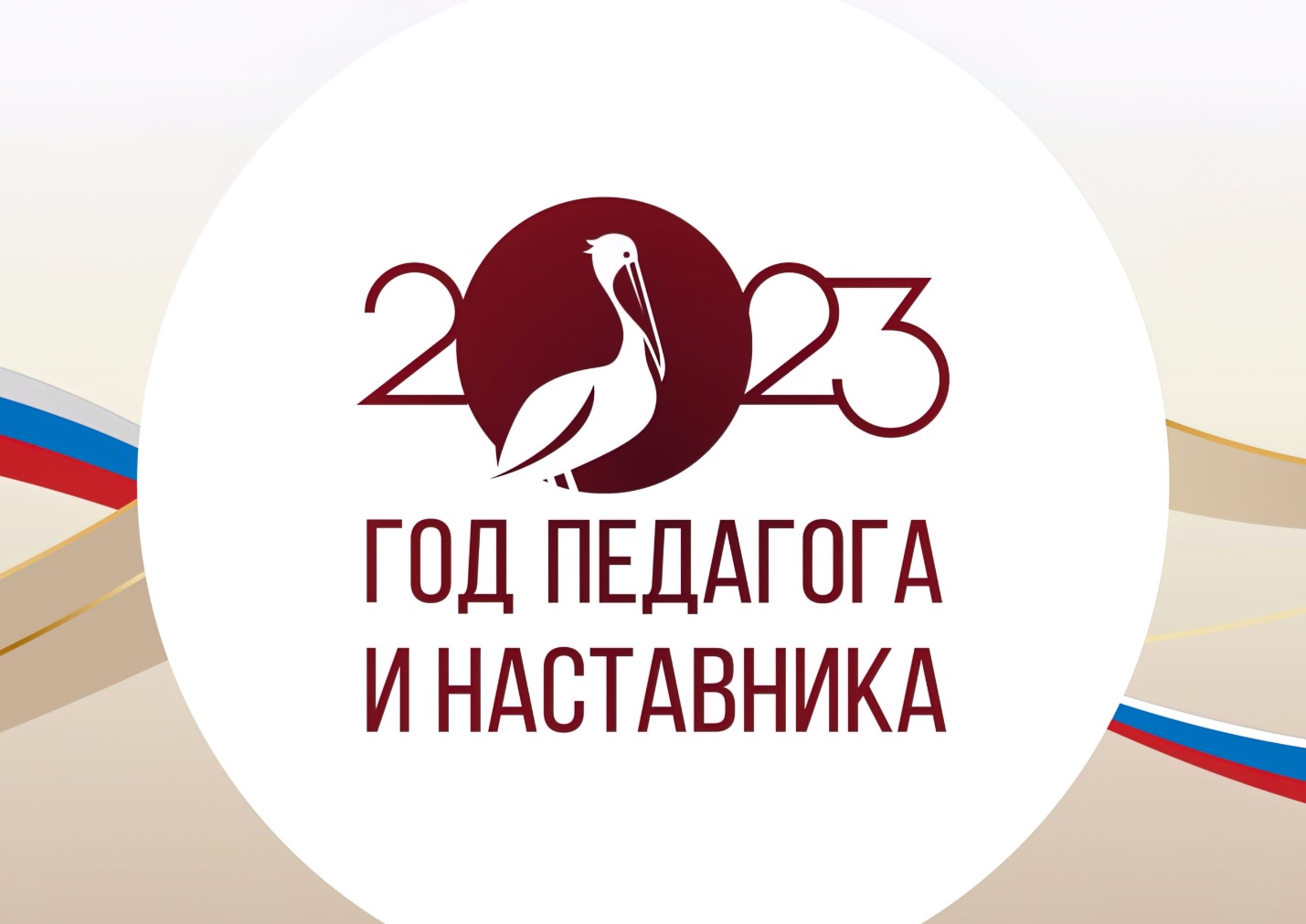 Год педагога и наставника – ЭССЕ2023 год объявлен Президентом годом наставника и педагога,Год тех людей, кому близка любви к детям дорога,Кто учит, воспитывает, развивает малышейВ работе нашей не бывает мелочей.Наставник! Слово то какое…Наставник! Слово не простое.В нем свет души, уменье опытом делиться,В решении сложной задачи помочь, успехом совместным насладиться.          Кто такой педагог – наставник? Какова его роль в современном обществе? Что он знает такого, чего не знают другие? Наверное, это одни из самых актуальных вопросов среди подрастающего поколения в сфере образования, так и среди тех, кто посвятил свою жизнь профессии учителя.           Наставник – это человек, который вкладывает в другого свою душу, отдаёт частичку себя, общение с которым приносит пользу.          Каждый из нас хоть раз, но выступал в роли наставника для своих близких или коллег. Порой даже не осознано.         Наставник – понятие очень широкое. Наставник есть у каждого человека и в каждой профессии, в каждом учебном заведении  на любой ступени образования и период жизни. В народе говорят: «Век живи – век учись!» А ведь и правда, человек учится всю свою жизнь.          На моём жизненном пути встречалось много людей, которых я с большой буквы могу назвать это – Мой наставник! Один из них – это моя родная тётя, которая всю жизнь работала учителем в школе-интернате, отдавая свою заботу детям. Она своими рассказами прививала мне любовь к Родине, к труду, к уважению старшего поколения, к патриотизму. Выйдя на заслуженный отдых – пишет стихи, о себе, своей жизни. Вот одно из них:                                             Детство.Дети, работа, забота…Когда жизнь пролетела, не знаю.Нахожусь в самоизоляции,Детство своё вспоминаю.В деревне Щеблово, прошло моё детство,Давно не была там, живу далеко.Родилась в 41-м, в военное время,И после войны всем жилось нелегко.Жизнь проходила в трудах и заботе,Помогали маме в домашних делах:Косить, сушить сено, поливать огород,Заготавливать хворост, грядки полоть.Рвали крапиву, коневник, аргибус,Воду носили, растили свинью,Сажали морковку, капусту, картошку,А щавель съедали ещё на корню.А лето в деревне – прекрасное время!Зеленый луг, кругом тепло.Вспоминаю минуты просвета –Было радостно, уютно, светло!Ватагой в ночное ходили,Лошадей пасли до утра.Жгли костер, играли, резвились,Не спешила домой детвора.Поработав, к речке бежали,Ныряли, купались, загорали.На мельчинке под камнямиПескарей ловили руками.Земляника поспела и малина, горох,Собирались гурьбою,Мчались в лес со всех ног.По откосам клубнику рвали,В лесу грибы собирали.А зимой во дворе с ребятамиПечатали свои следы.Зима природы мир богатый, Картина русской красоты.В снегу по пояс утопая,Через равнины и поляПрокладывая путь особый –Он называется «лыжня».На ледянках с горки катались.Строили крепость, играли в снежки,Соревновались… Да что вспоминать,Сейчас не умеют так отдыхать!Под Новый год с утра пораньшеШли с отцом за ёлкой в лес.Наш путь лежал через сугробы – В мир полный сказок и чудес.Приносили ёлку, наряжали,Радость была велика!Обо всем плохом забывалиИ о том, что жизнь нелегка.Пережили голод и военную стихию.Всё, что в жизни нам досталось.Справимся и с пандемией,И, не важно, сколько летНам жить осталось.Люблю свой край, он дорог с детства,Где с друзьями гуляла на лугу.Всё, что отложилось в сердце,Я уже забыть не смогу!              Рассказывая истории из прошлого, щедро делясь жизненным опытом в разных сферах своей жизни, эта женщина смогла оказать огромное влияние на развитие моей личности и жизни в целом.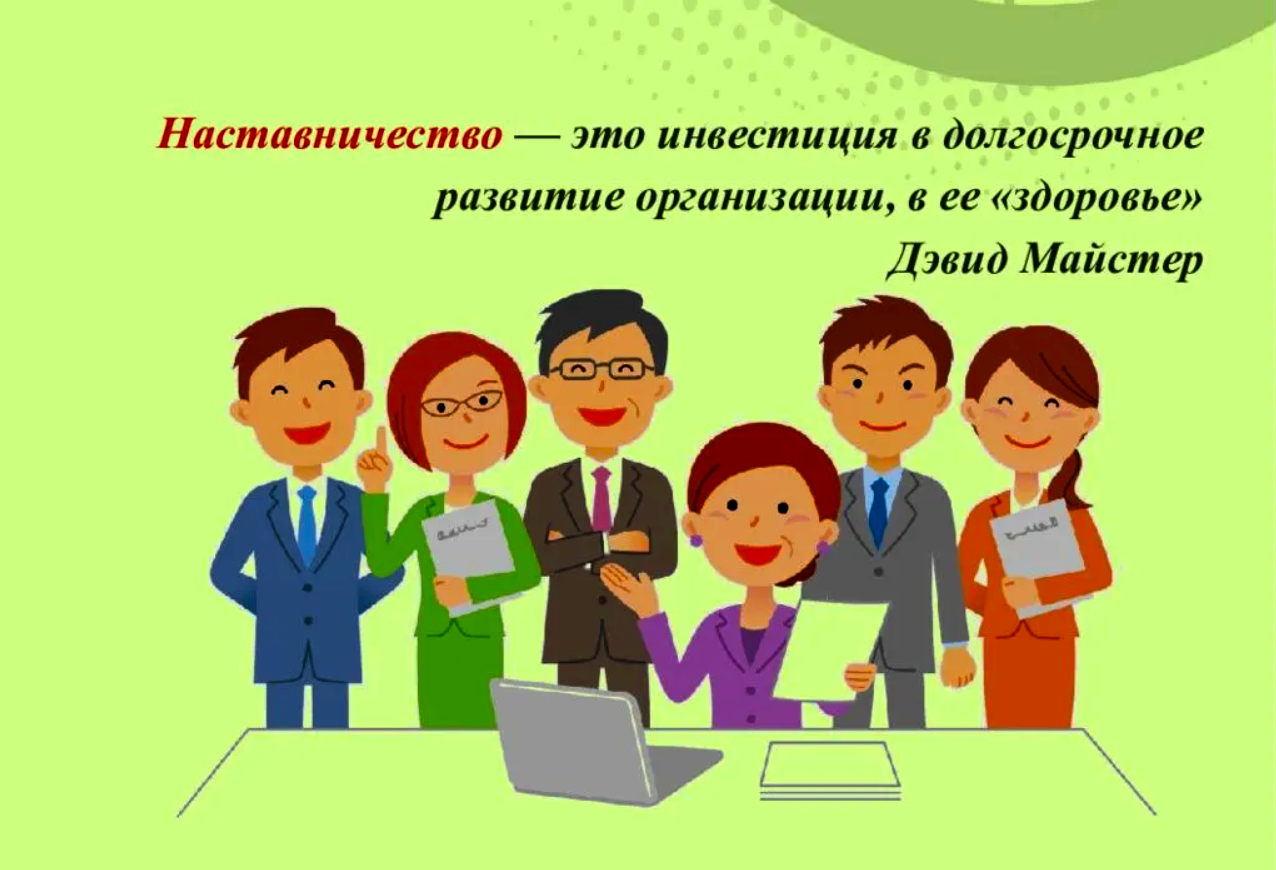 